Постоянный комитет по авторскому праву и смежным правамТридцать четвертая сессияЖенева, 1–5 мая 2017 г.РЕЗЮМЕ ПРЕДСЕДАТЕЛЯПУНКТ 1 ПОВЕСТКИ ДНЯ:  ОТКРЫТИЕ СЕССИИ1.	Тридцать четвертая сессия Постоянного комитета по авторскому праву и смежным правам (далее – ПКАП или Комитет) была открыта Генеральным директором 
г-ном Фрэнсисом Гарри, который приветствовал ее участников.  Функции Секретаря выполняла г-жа Мишель Вудс (ВОИС).ПУНКТ 2 ПОВЕСТКИ ДНЯ:  ВЫБОРЫ ПРЕДСЕДАТЕЛЯ И ДВУХ ЗАМЕСТИТЕЛЕЙ ПРЕДСЕДАТЕЛЯ2.	Комитет избрал г-на Дарена Тан Хэн Сима Председателем, а г-на Кароля Косьциньского и г-на Абдулу Азиза Диенга — заместителями Председателя на период с открытия тридцать четвертой сессии до открытия тридцать восьмой сессии ПКАП.  ПУНКТ 3 ПОВЕСТКИ ДНЯ:  ПРИНЯТИЕ ПОВЕСТКИ ДНЯ ТРИДЦАТЬ ЧЕТВЕРТОЙ СЕССИИ3.	Комитет принял проект повестки дня (документ SCCR/34/1 PROV.).  Секретариату было поручено провести в рамках пункта 9 повестки дня «Прочие вопросы» брифинг по вопросу о выполнении Марракешского договора.ПУНКТ 4 ПОВЕСТКИ ДНЯ:  АККРЕДИТАЦИЯ НОВЫХ НЕПРАВИТЕЛЬСТВЕННЫХ ОРГАНИЗАЦИЙ4.	Комитет одобрил аккредитацию в качестве наблюдателей ПКАП следующих неправительственных организаций, информация о которых содержится в приложении к документу SCCR/34/2:  Ассоциация канадских художников (CARFAC), Объединенная федерация писателей Италии (FUIS) и Ассоциация «CONVERGENCE». ПУНКТ 5 ПОВЕСТКИ ДНЯ:  ПРИНЯТИЕ ПРОЕКТА ОТЧЕТА О ТРИДЦАТЬ ТРЕТЬЕЙ СЕССИИ5.	Комитет принял проект отчета о его тридцать третьей сессии (документ SCCR/33/7 Prov.).  Делегациям и наблюдателям было предложено направить любые замечания, касающиеся их заявлений, в Секретариат по адресу copyright.mail@wipo.int до 15 июня 2017 г.ПУНКТ 6 ПОВЕСТКИ ДНЯ:  ОХРАНА ПРАВ ВЕЩАТЕЛЬНЫХ ОРГАНИЗАЦИЙ6.	По данному пункту повестки дня на рассмотрении находились документы SCCR/27/2 REV., SCCR/27/6, SCCR/30/5, SCCR/31/3, SCCR/32/3, SCCR/33/3, SCCR/33/5 и SCCR/34/3, а также неофициальные схемы и документы, подготовленные на предыдущих сессиях.7.	При рассмотрении вопроса об охране прав вещательных организаций Комитет высоко оценил новую редакцию документа «Пересмотренный сводный текст, касающийся определений, объекта охраны, предоставляемых прав и других вопросов» (документ SCCR/34/3).  Комитет обсудил документ SCCR/34/3 и высказал свои замечания и предложения.  Они были вновь сведены воедино в качестве документа Председателя  в рамках документа SCCR/34/4 при том понимании, что документ SCCR/34/4 будет разбит на три самостоятельные части, но только с целью облегчить этим его обсуждение, а не привнести какой-либо дополнительной смысловой нагрузки.8.	Этот пункт будет сохранен в повестке дня тридцать пятой сессии ПКАП.Пункт 7 повестки дня:  ограничения и исключения для библиотек и архивов9.	По данному пункту повестки дня на рассмотрении находились документы SCCR/26/3, SCCR/26/8, SCCR/29/4, SCCR/30/2, SCCR/30/3 и SCCR 33/4, а также подготовленная к предыдущей сессии неофициальная схема, которая будет опубликована в качестве документа Председателя под условным обозначением SCCR/34/5.  Комитет обсудил неофициальную схему, посвященную ограничениям и исключениям для библиотек и архивов, и постановил продолжить дискуссию по вопросу о возможности ее преобразования в рабочий документ Комитета на следующей сессии ПКАП.10.	Комитет постановил подготовить обновленный вариант исследования г-на Круза, представленного в документе SCCR/30/3, и продолжить сбор данных и информации, касающихся ограничений и исключений для библиотек и архивов, для представления результатов этого исследования на следующей сессии Комитета. 11.	Комитет поручил Секретариату подготовить проект плана действий в отношении ограничений и исключений для библиотек и архивов, с тем чтобы Комитет мог обсудить и, возможно, принять его за основу для дальнейшей работы Комитета на следующей сессии ПКАП. 12.	Этот пункт будет сохранен в повестке дня тридцать пятой сессии ПКАП.ПУНКТ 8 ПОВЕСТКИ ДНЯ:  Ограничения и исключения для образовательных и научно-исследовательских учреждений и лиц с другими ограниченными способностями13.	По данному пункту повестки дня на рассмотрении находились документы SCCR/26/4 PROV., SCCR/27/8, SCCR 32/4, SCCR 33/4 и SCCR 33/6, а также подготовленная к предыдущей сессии неофициальная схема, которая будет опубликована в качестве документа Председателя под условным обозначением SCCR/34/6.  Комитет обсудил неофициальную схему, посвященную ограничениям и исключениям для образовательных и научно-исследовательских учреждений, и постановил продолжить дискуссию по вопросу о возможности ее преобразования в рабочий документ Комитета на следующей сессии ПКАП.14.	Комитет заслушал и приветствовал презентацию проф. Дэниэла Сэна о ходе подготовки обновленного варианта его исследования об ограничениях и исключениях из авторского права для целей образовательной деятельности, содержащегося в документе SCCR/33/6.  Комитет также заслушал и приветствовал презентацию о ходе проведения обзорного исследования по вопросу об ограничениях и исключениях для лиц с иными ограничениями, кроме ограниченной способности воспринимать печатную информацию, а также об анализе ответов на вопросник, распространенный среди государств-членов.  С этой презентацией выступили проф.  Каролайн Нкубе из Кейптаунского университета и проф. Блейк Рид, а также адвокаты-студенты Колорадского университета.  Оба исследования в окончательном виде будут представлены на тридцать пятой сессии ПКАП.15.	Комитет заслушал и приветствовал презентацию заместителя Генерального директора Сильви Форбэн, посвященную проекту «Облегчение доступа к учебным материалам и обучающим модулям» и связанному с ним вопроснику, который был распространен среди государств – членов ВОИС.16. 	Комитет поручил Секретариату подготовить проект плана действий в отношении ограничений и исключений для образовательных и научно-исследовательских учреждений, с тем чтобы Комитет мог обсудить и, возможно, принять его за основу для дальнейшей работы Комитета на следующей сессии ПКАП. 17.	Этот пункт будет сохранен в повестке дня тридцать пятой сессии ПКАП.ПУНКТ 9 ПОВЕСТКИ ДНЯ:  Прочие вопросы 18.	По данному пункту повестки дня на рассмотрении находились документы SCCR/31/4 и SCCR/31/5.19.	Что касается вопроса об анализе использования авторского права в цифровой среде, то Комитет принял к сведению презентацию г-жи Гильды Ростамы, посвященную методике и предварительному отчету об обзорном исследовании влияния изменений в цифровой среде на трансформацию нормативно-правовой базы стран в последние десять лет.  Комитет также принял к сведению представленное проф. Пьером Сиринелли резюме итогов совещания, проведенного в форме «мозгового штурма» в рамках подготовки к обзорному исследованию. Окончательный вариант обзорного исследования будет представлен на тридцать пятой сессии ПКАП. 20.	Некоторые члены и наблюдатели Комитета предложили включить вопрос об анализе использования авторского права в цифровой среде в повестку дня ПКАП в качестве постоянного пункта.  Однако ряд других членов Комитета выразили мнение о том, что в этом нет необходимости.21.	Что касается вопроса о праве на долю от перепродажи (право следования), то Комитет приветствовал проведение в штаб-квартире ВОИС 28 апреля 2017 г. Международной конференции по праву авторов на долю от перепродажи.  Комитет принял к сведению представленные проф. Кэтрин Градди резюме итогов конференции и отчет о ходе подготовки исследования по вопросу об экономической роли права на долю от перепродажи.  Окончательный вариант исследования будет представлен на тридцать пятой сессии ПКАП. 22.	Некоторые члены и наблюдатели Комитета предложили включить вопрос о праве на долю от перепродажи в повестку дня ПКАП в качестве постоянного пункта.  Однако ряд других членов Комитета выразили мнение о том, что в этом нет необходимости.23.	Эти два вопроса будут сохранены в данном пункте повестки дня тридцать пятой сессии ПКАП24.	Комитет также приветствовал проведенный Секретариатом брифинг по вопросу о выполнении Марракешского договора, в том числе о деятельности Консорциума доступных книг (ABC).резюме председателя25.	Комитет принял к сведению содержание настоящего резюме Председателя.  Председатель пояснил, что резюме отражает мнение Председателя относительно результатов тридцать четвертой сессии ПКАП и поэтому не подлежит утверждению Комитетом.ПУНКТ 10 ПОВЕСТКИ ДНЯ:  закрытие сессии26.	Следующая сессия Комитета состоится 13 – 17 ноября 2017 г.[Конец документа]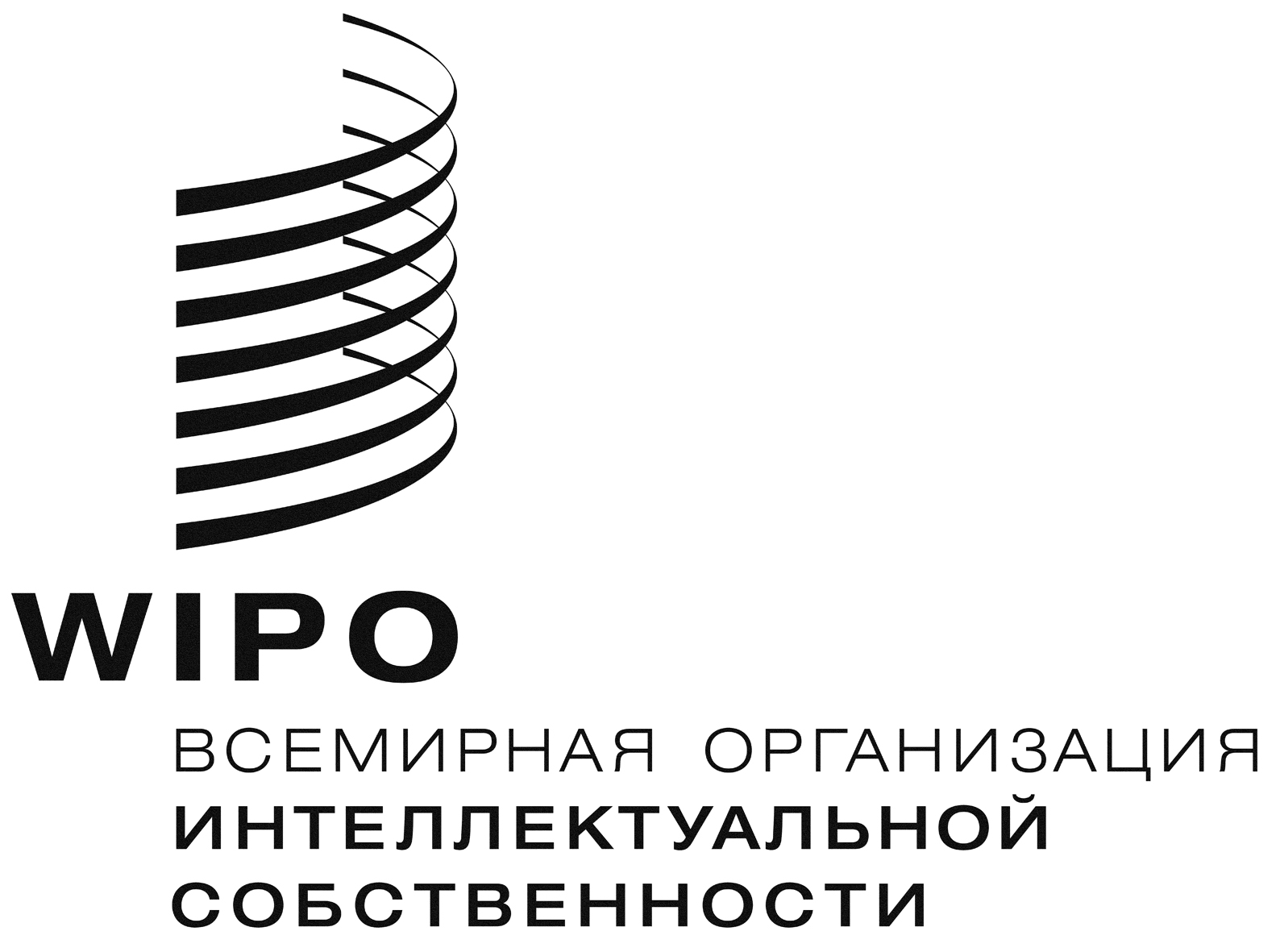 Rоригинал:  английскийоригинал:  английскийоригинал:  английскийдата:  5 мая 2017 г.дата:  5 мая 2017 г.дата:  5 мая 2017 г.